แนวปฏิบัติตามประมวลจริยธรรมของข้าราชการส่วนท้องถิ่น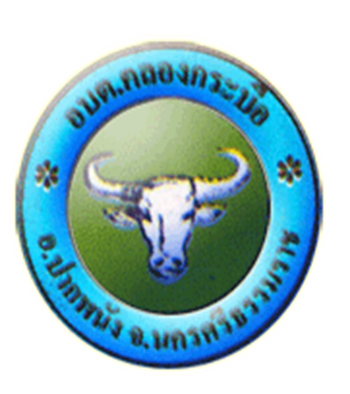 องค์การบริหารส่วนตำบลคลองกระบืออำเภอปากพนัง  จังหวัดนครศรีธรรมราชแนวปฏิบัติตามประมวลจริยธรรมของข้าราชการส่วนท้องถิ่นประมวลจริยธรรมของข้าราชการนี้จัดทำตามเจตนารมณ์ของรัฐธรรมนูญแห่งราชอาณาจักรไทย  พุทธศักราช  ๒๕๕๐  มาตรา  ๒๗๙  โดยมีวัตถุประสงค์เพื่อ๑.  เป็นเครื่องมือกำกับความประพฤติของราชการที่สร้างความโปร่งใส มีมาตรฐานในการปฏิบัติงานที่ชัดเจนและเป็นสากล๒.  ยึดถือเป็นหลักการและแนวทางปฏิบัติอย่างสม่ำเสมอ ทั้งในระดับองค์กรและระดับบุคคล และเป็นเครื่องมือการตรวจสอบการทำงานด้านต่างๆ  ขององค์การบริหารส่วนตำบลหินโคน เพื่อให้การดำเนินงานเป็นไปตามหลักคุณธรรม  จริยธรรมมีประสิทธิภาพ  และประสิทธิผล๓.  ทำให้เกิดรูปแบบองค์กรอันเป็นที่ยอมรับ เพิ่มความหน้าเชื่อถือ เกิดความมั่นใจแก่ผู้รับบริการ และประชาชนทั่วไป  ตลอดจนผู้มีส่วนได้เสียให้เกิดพันธะผูกพันระหว่างองค์กรและข้าราชการในทุกระดับ  โดยให้ฝ่ายบริหารใช้อำนาจในขอบเขตขอบเขต  สร้างระบบความรับผิดชอบของข้าราชการต่อตนเอง  ต่อองค์กร ต่อผู้บังคับบัญชา ต่อประชาชน และต่อสังคมตามลำดับ๕. ป้องกันการแสวงหาประโยชน์โดยมิชอบ และความขัดแย้งทางผลประโยชน์ที่อาจเกิดขึ้น รวมทั้งเสริมสร้างความโปร่งใสในการปฏิบัติงานทั้งนี้  รวมถึงเพื่อใช้เป็นค่านิยมร่วมสำหรับองค์กรและข้าราชการทุกคน พึงยึดถือเป็นแนวทางปฏิบัติควบคู่ไปกับระเบียบและกฎข้อบังคับอื่นๆ  อย่างทั่วถึงและมีประสิทธิภาพ ดังนี้มาตรฐานจริยธรรมอันเป็นค่านิยมหลักข้าราชการขององค์การบริหารส่วนตำบลคลองกระบือทุกคน  มีหน้าที่ดำเนินการให้เป็นไปตามกฎหมาย  เพื่อรักษาประโยชน์ส่วนรวม เป็นกลางทางการเมือง อำนวยความสะดวกและให้บริการแก่ประชาชนตามหลักธรรมาภิบาล  โดยจะต้องยึดมั่นในค่านิยมหลัก  ๑๐  ประการดังนี้ประมวลจริยธรรมของข้าราชการแนวปฏิบัติ๑. การยึดมั่นในระบอบประชาธิปไตยอันมีพระมหากษัตริย์ทรงเป็นประมุข๑.๑ ไม่แสดงต่อต้านการปกครองระบอบประชาธิปไตยอันมีพระมหากษัตริย์ทรงเป็นประมุข หรือสนับสนุนนำการปกครองในระบอบอื่นมาใช้ในประเทศไทย๑.๒ จงรักภักดีต่อพระมหากษัตริย์ และไม่ละเมิดองค์พระมหากษัตริย์ พระราชินี และพระรัชทายาทว่าทางกายหรือวาจา๒.การยึดมั่นในคุณธรรมและจริยธรรม๒.๑ ใช้ดุลยพินิจและการตัดสินใจในการปฏิบัติหน้าที่ด้วยความรู้ความสามารถ เยี่ยงที่ปฏิบัติในวิชาชีพ ตรงไปตรงมา ปราศจากอคติส่วนตนตามข้อมูลพยานหลักฐานและความเหมาะสมของแต่ละกรณี๒.๒ เมื่อเกิดความผิดพลาดขึ้นจากการปฏิบัติหน้าที่ ต้องรีบแก้ไขให้ถูกต้อง และแจ้งให้หัวหน้าส่วนราชการทราบโดยพลัน๒.๓ ไม่ขัดขางการตรวจสอบของหน่วยงานที่มีหน้าที่ตรวจสอบตามกฎหมายหรือประชาชนในการตรวจสอบ โดยให้ข้อมูลที่เป็นจริงและครบถ้วน เมื่อได้รับการร้องขอในการตรวจสอบ๒.๔ ไม่สั่งราชการด้วยวาจาในเรื่องที่อาจก่อให้เกิดความเสียหายแก่ราชการ ในกรณีที่สั่งราชการด้วยวาจาในเรื่องดังกล่าว ให้ผู้ใต้บังคับบัญชาบันทึกเรื่องเป็นลายลักษณ์อักษรตามคำสั่งเพื่อให้ผู้สั่งพิจารณาสั่งการต่อไปประมวลจริยธรรมของข้าราชการแนวปฏิบัติ๓.การมีจิตสำนึกที่ดี ซื่อสัตย์และรับผิดชอบ๓.๑ อุทิศตนให้กับการปฏิบัติงานในหน้าที่ด้วยความรอบคอบ ระมัดระวัง และเต็มกำลังความสามารถที่มีอยู่ ในกรณีที่ต้องไปปฏิบัติงานที่อื่นของรัฐด้วย จะต้องไม่ทำให้งานในหน้าที่เสียหาย๓.๒ ละเว้นจากการกระทำทั้งปวงที่ก่อให้เกิดความเสียหายต่อตำแหน่งหน้าที่ตน หรือของข้าราชการอื่น ไม่ก้าวก่ายหรือแทรกแซงการปฏิบัติหน้าที่ของข้าราชการอื่นโดยมิชอบ๓.๓ใช้ดุลพินิจและตัดสินใจในการปฏิบัติหน้าที่ด้วยความรู้ความสามารถ เยี่ยงที่ปฏิบัติในวิชาชีพ ตรงไปตรงมา ปราศจากอคติส่วนตน ตามข้อมูลหลักฐานและความเหมาะสมของแต่ละกรณี๓.๔ เมื่อเกิดความผิดพลาดขึ้นจากการปฏิบัติหน้าที่ต้องรีบแก้ไขให้ถูกต้อง และแจ้งให้หัวหน้าทราบโดยเร็ว๓.การมีจิตสำนึกที่ดี ซื่อสัตย์และรับผิดชอบ๓.๑ อุทิศตนให้กับการปฏิบัติงานในหน้าที่ด้วยความรอบคอบ ระมัดระวัง และเต็มกำลังความสามารถที่มีอยู่ ในกรณีที่ต้องไปปฏิบัติงานที่อื่นของรัฐด้วย จะต้องไม่ทำให้งานในหน้าที่เสียหาย๓.๒ ละเว้นจากการกระทำทั้งปวงที่ก่อให้เกิดความเสียหายต่อตำแหน่งหน้าที่ตน หรือของข้าราชการอื่น ไม่ก้าวก่ายหรือแทรกแซงการปฏิบัติหน้าที่ของข้าราชการอื่นโดยมิชอบ๓.๓ใช้ดุลพินิจและตัดสินใจในการปฏิบัติหน้าที่ด้วยความรู้ความสามารถ เยี่ยงที่ปฏิบัติในวิชาชีพ ตรงไปตรงมา ปราศจากอคติส่วนตน ตามข้อมูลหลักฐานและความเหมาะสมของแต่ละกรณี๓.๔ เมื่อเกิดความผิดพลาดขึ้นจากการปฏิบัติหน้าที่ต้องรีบแก้ไขให้ถูกต้อง และแจ้งให้หัวหน้าทราบโดยเร็ว๔.การยึดถือประโยชน์ของประเทศชาติเหนือกว่าประโยชน์ส่วนตัวและไม่มีผลประโยชน์ทับซ้อน๔.๑ ไม่นำความสัมพันธ์ส่วนตัวที่ตนมีต่อบุคคลอื่นไม่ว่าจะเป็นญาติพี่น้อง พรรคพวก เพื่อนฝูง หรือผู้มีบุญคุณส่วนตัว มาประกอบการใช้ดุลยพินิจให้เป็นคุณหรือเป็นโทษแก่บุคคลนั้น หรือปฏิบัติต่อบุคคลนั้นต่างจากบุคคลอื่นเพราะชอบหรือชัง๔.๒ ไม่ใช้เวลาราชการ เงิน ทรัพย์สิน บุคลากร บริการ หรือสิ่งอำนวยความสะดวกของทางราชการไปเพื่อประโยชน์ส่วนตนของตนเองหรือผู้อื่น เว้นแต่ได้รับอนุญาตโดยชอบด้วยกฎหมาย๔.๓ ไม่กระทำการใด หรือดำรงตำแหน่ง หรือปฏิบัติการใดในฐานะส่วนตัว ซึ่งก่อให้เกิดความเคลือบแคลงหรือสงสัยว่าจะขัดกับประโยชน์ส่วนรวมที่อยู่ในความรับผิดชอบของหน้าที่ ในกรณีที่มีความเคลือบแคลงหรือสงสัย ให้ข้าราชการผู้นั้นยุติการการทำดังกล่าวไว้ก่อน แล้วแจ้งให้ผู้บังคับบัญชา หัวหน้าส่วนราชการ และคณะกรรมการจริยธรรมพิจารณาเมื่อคณะกรรมการจริยธรรมวินิจฉัยเป็นประการใดแล้วจึงปฏิบัติตามนั้น๔.๔ ในการปฏิบัติหน้าที่ที่รับผิดชอบในหน่วยงานโดยตรงหน้าที่อื่นในราชการ รัฐวิสาหกิจ องค์การมหาชน หรือหน่วยงานของรัฐ ข้าราชการต้องยึดถือประโยชน์ของทางราชการ หรือประโยชน์ส่วนรวมกับประโยชน์ส่วนตนหรือส่วนกลุ่ม อันจำเป็นต้องวินิจฉัยหรือชี้ขาด ต้องยึดถือประโยชน์ของทางราชการและประโยชน์ส่วนรวมเป็นสำคัญ๕.การยืนหยัดทำในสิ่งถูกต้อง  เป็นธรรม  และถูกกฎหมาย๕.๑ ปฏิบัติหน้าที่ด้วยความรู้ความสามารถ และทักษะในการดำเนินงานด้วยความถูกต้องตามหลักกฎหมาย ระเบียบปฏิบัติ๕.๒ ปฏิบัติหน้าที่โดยยึดมั่นในระบบคุณธรรม เพื่อประโยชน์สุขของประชาชน รวมทั้งละเว้นการแสวงหาตำแหน่ง บำเหน็จความชอบและประโยชน์อื่นใดจากบุคคลอื่นโดยมิชอบ๕.๓ ตัดสินใจและกระทำการใดๆโดยยึดประโยชน์ส่วนรวมของประเทศชาติ ประชาชนและหน่วยงานมากกว่าประโยชน์ส่วนตน๕.๔ ประพฤติตนเป็นแบบอย่างที่ดีของผู้ใต้บังคับบัญชาในการยึดมั่นความถูกต้อง เที่ยงธรรม และปกป้องผลประโยชน์ชาติประมวลจริยธรรมของข้าราชการแนวปฏิบัติ๖.การให้บริการแก่ประชาชนด้วยความรวดเร็ว  มีอัธยาศัย  และไม่เลือกปฏิบัติ๖.๑ ให้บริการด้วยความกระตือรืนร้น เอาใจใส่และให้เกียรติผู้รับบริการ๖.๒ สอดส่องดูแล และให้บริการแก่ผู้รับบริการด้วยความสะดวกรวดเร็ว เสมอภาค ยุติธรรม และมีอัธยาศัยไมตรี๖.๓ ให้บริการด้วยภาษาถ้อยคำสุภาพ ชัดเจน เข้าใจง่ายหลีกเลี่ยงการใช้ศัพท์เทคนิค หรือถ้อยคำภาษากฎหมายที่ผู้รับบริการไม่เข้าใจ๖.๔ ปฏิบัติงานด้วยความถูกต้อง รอบคอบ รวดเร็ว ระมัดระวัง ไม่ให้เสื่อมเสียหรือกระทบต่อสิทธิของผู้อื่น๗.๑ เปิดช่องทางรับฟังความคิดเห็นของประชาชน ผู้มีส่วนได้เสีย ในสถานที่ให้บริการและนำข้อมูลดังกล่าวมาใช้ในการแก้ปัญหาปรับปรุงพัฒนาหน่วยงานและการให้บริการประชาชนประมวลจริยธรรมของข้าราชการแนวปฏิบัติ๗.การให้ข้อมูลข่าวสารแก่ประชาชนอย่างครบถ้วน ถูกต้อง  และไม่บิดเบือนข้อเท็จจริง๗.๑ ไม่ใช้ข้อมูลที่ได้มาจากการดำเนินงานไปเพื่อการอื่น อันไม่ใช่การปฏิบัติหน้าที่โดยเฉพาะอย่างยิ่งเพื่อเอื้อประโยชน์แก่ตนเองหรือบุคคลอื่น๗.๒ ชี้แจง แสดงเหตุผลที่แท้จริงอย่างครบถ้วนในกรณีที่กระทำการอันกระทบต่อสิทธิและเสรีภาพของบุคคลอื่น ไม่อนุญาต หรือไม่อนุมัติตามคำขอของบุคคล หรือเมื่อบุคคลร้องตามกฎหมายเว้นแต่เว้นแต่คณะกรรมการวิธีปฏิบัติราชการทางปกครองตามกฎหมายว่าด้วยวิธีปฏิบัติราชการทางปกครองได้กำหนดยกเว้นไว้ทั้งนี้ จะต้องดำเนินการภายในสิบห้าวันทำการ นับแต่กระทำการดังกล่าว หรือได้รับการร้องขอ๘.การมุ่งผลสัมฤทธิ์ของงาน รักษามาตรฐาน  มีคุณภาพ โปร่งใส่ และตรวจสอบได้๘.๖ เปิดเผยหลักเกณฑ์ ขั้นตอน วิธีการปฏิบัติงานให้ผู้รับบริการได้รับทราบ รวมถึงให้ข้อมูลข่าวสารแก่ผู้ร้องขอตามกรอบของระเบียบ กฎหมาย๙. การยึดมั่นในหลักจรรยาวิชาชีพขององค์กร๙.๑ ปฏิบัติตามประมวลจริยธรรมอย่างตรงไปตรงมาและไม่กระทำการเลี่ยงประมวลจริยธรรมนี้ ในกรณีมีข้อสงสัยหรือมีผู้ทักท้วงว่าการกระทำใดของข้าราชการอาจขัดประมวลจริยธรรม ต้องไม่กระทำการดังกล่าวหรือหยุดการกระทำการ และส่งเรื่องให้คณะกรรมการจริยธรรมพิจารณาวินิจฉัยว่า การกระทำนั้นขัดต่อประมวลจริยธรรมจะกระทำการนั้นมิได้๙.๒ เมื่อรู้หรือพบเห็นการฝ่าฝืนประมวลจริยธรรม ต้องรายงานการฝ่าฝืนดังกล่าวพร้อมพยานหลักฐาน (ถ้ามี) ต่อหัวหน้าส่วนราชการหรือคณะกรรมการจริยธรรมโดยพลัน กรณีหัวหน้าส่วนราชการเป็นผู้ฝ่าฝืนฯต้องรายงานผู้บังคับบัญชาเหนือขึ้นไป๑๐.การสร้างจิตสำนึกให้ประชาชนในท้องถิ่นประพฤติตนเป็นพลเมืองที่ดีร่วมกันพัฒนาชุมชนให้น่าอยู่คู่คุณธรรมและดูแลสภาพสิ่งแวดล้อมให้สอดคล้องรัฐธรรมนูญฉบับปัจจุบัน๑๐.๑ ส่งเสริมให้ประชาชนประพฤติตามหลักพระพุทธศาสนา ในการดำรงชีวิตและร่วมกันพัฒนาท้องถิ่นให้น่าอยู่๑๐.๒ ส่งเสริมยกย่องประชาชนที่ประพฤติดีและมีจิตอาสาในการช่วยเหลือสังคม๑๐.๓ ส่งเสริมให้ประชาชนในพื้นที่สำนึกรักษ์บ้านเกิดและร่วมกันดูแลสภาพแวดล้อมให้น่าอยู่๑๐.๔ ส่งเสริมและสนับสนุนให้เกิดกิจกรรมอนุรักษ์ทรัพยากรธรรมชาติและสิ่งแวดล้อม๑๐.๕ ข้าราชการเป็นแบบอย่างที่ดีในการประพฤติปฏิบัติตนให้อยู่ในกรอบจรรยาที่ดี 